Supplementary Table S1: Primers used in this study.Note: The underlines indicate restriction enzyme siteSupplementary Table S2: Predicted cis-elements of OsCYP2 promoter.a CE: core elements; b IE: inducible elements; c Position of the cis-elements relative to the putative transcription start site. Strands are indicated as: (＋), forward; (－), complement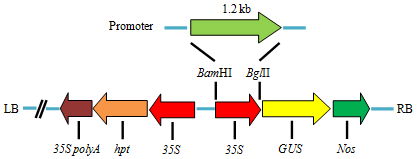 Supplementary Figure S1: Schematic diagram of pOsCYP2:GUS based on pCAMBIA1301 framework.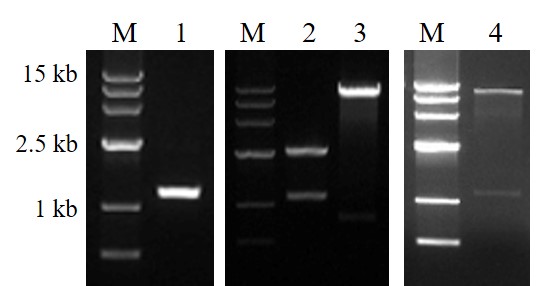 Supplementary Figure S2: Construction of pOsCYP2:GUS vector. M: Wide Range 500-15000 marker; 1: Fragment of promoter; 2 and 3: Digested pMD19-T + promoter and pCAMBIA1301, respectively; 4: Identification of recombined pOsCYP2:GUS vector.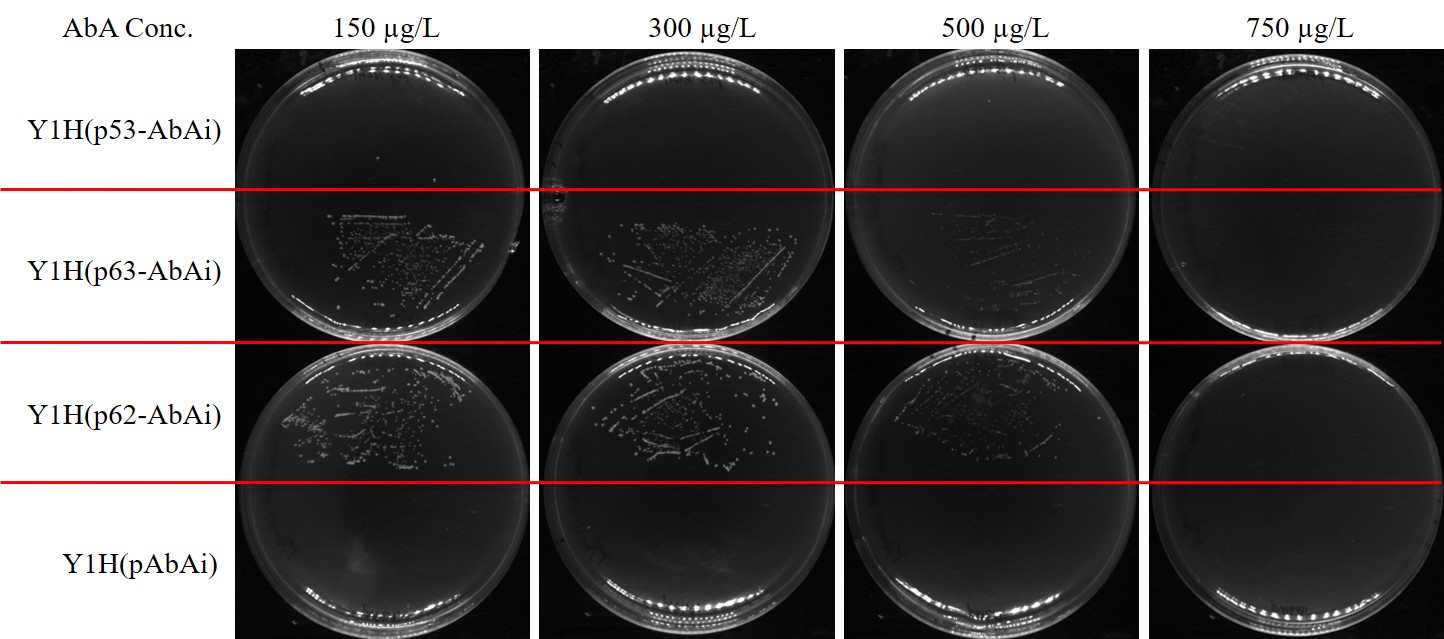 Supplementary Figure S3: Determine minimal inhibitory concentration of AbA for bait strain. Y1H (p53-AbAi), Y1H (pAbAi), Y1H (p62-AbAi), Y1H (p63-AbAi) represent positive, negative, bait and mutant bait strains respectively.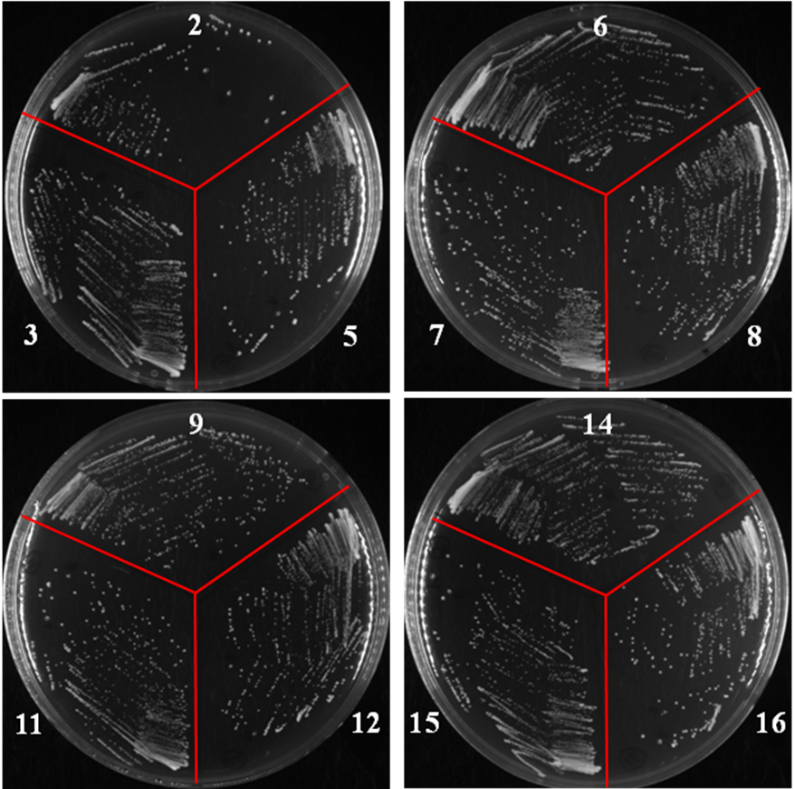 Supplementary Figure S4: Partial colonies were restreaked onto SD/-Leu/AbA media plates.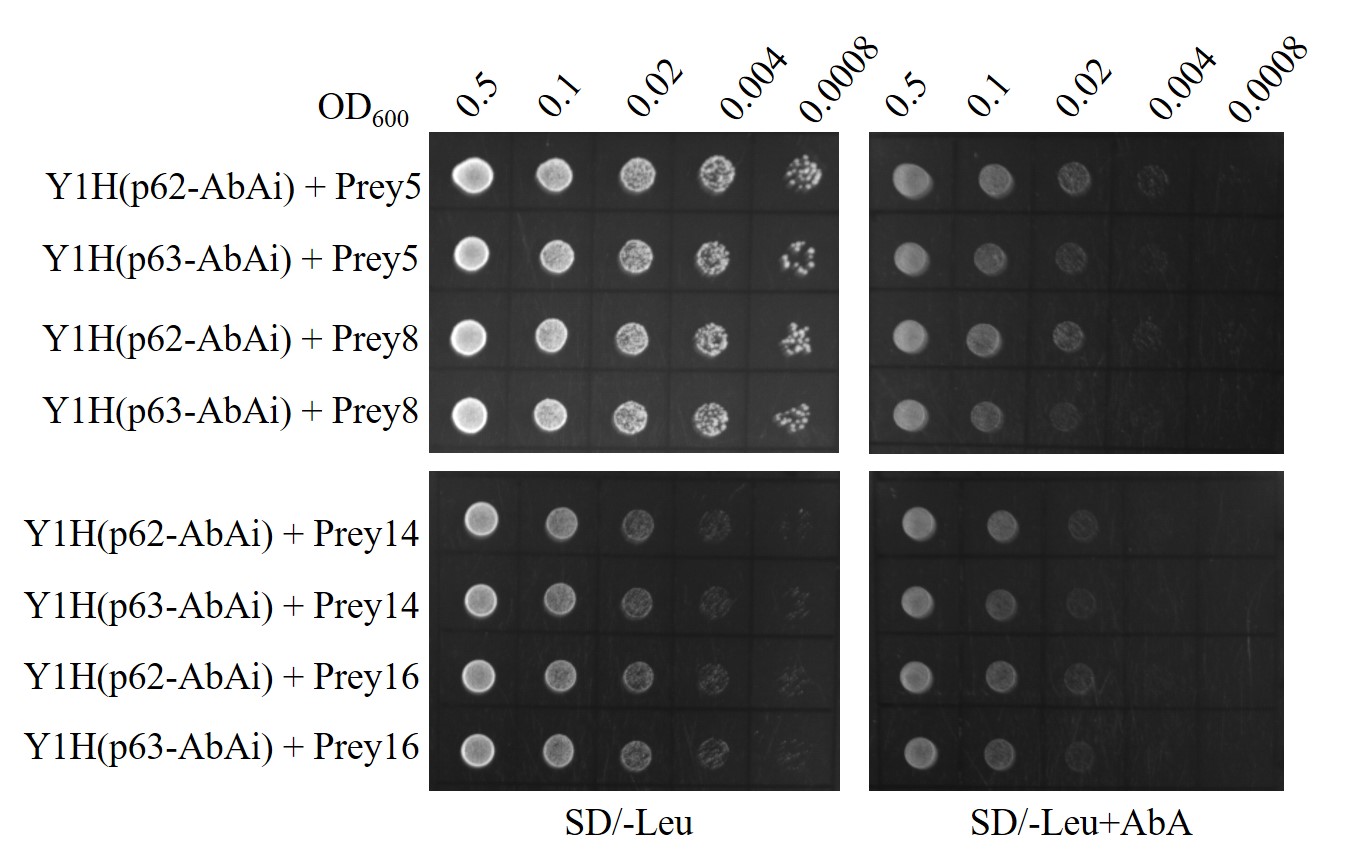 Supplementary Figure S5: Cotransformation and serial diluted (1:5) with the initial optical density OD600) of 0.5 on selective media to verify interactions of candidate interaction transcription factors. SD/-Leu: synthetically defined medium with dropout leucine, SD/-Leu+AbA: synthetically defined medium with dropout leucine and plus 750 μg/L Aureobasidin A; Y1H (p62-AbAi): bait strain, Y1H (p63-AbAi): mutant bait strain.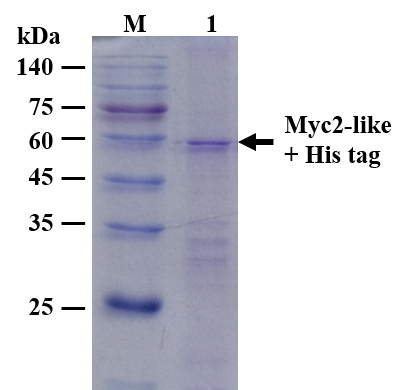 Supplementary Figure S6: Detection of recombinant Myc2-like with His tag by SDS-PAGE and stained using Coomassie brilliant blue R-250. M: Pre-stained protein marker RM013; 1: Myc2-like with His tag.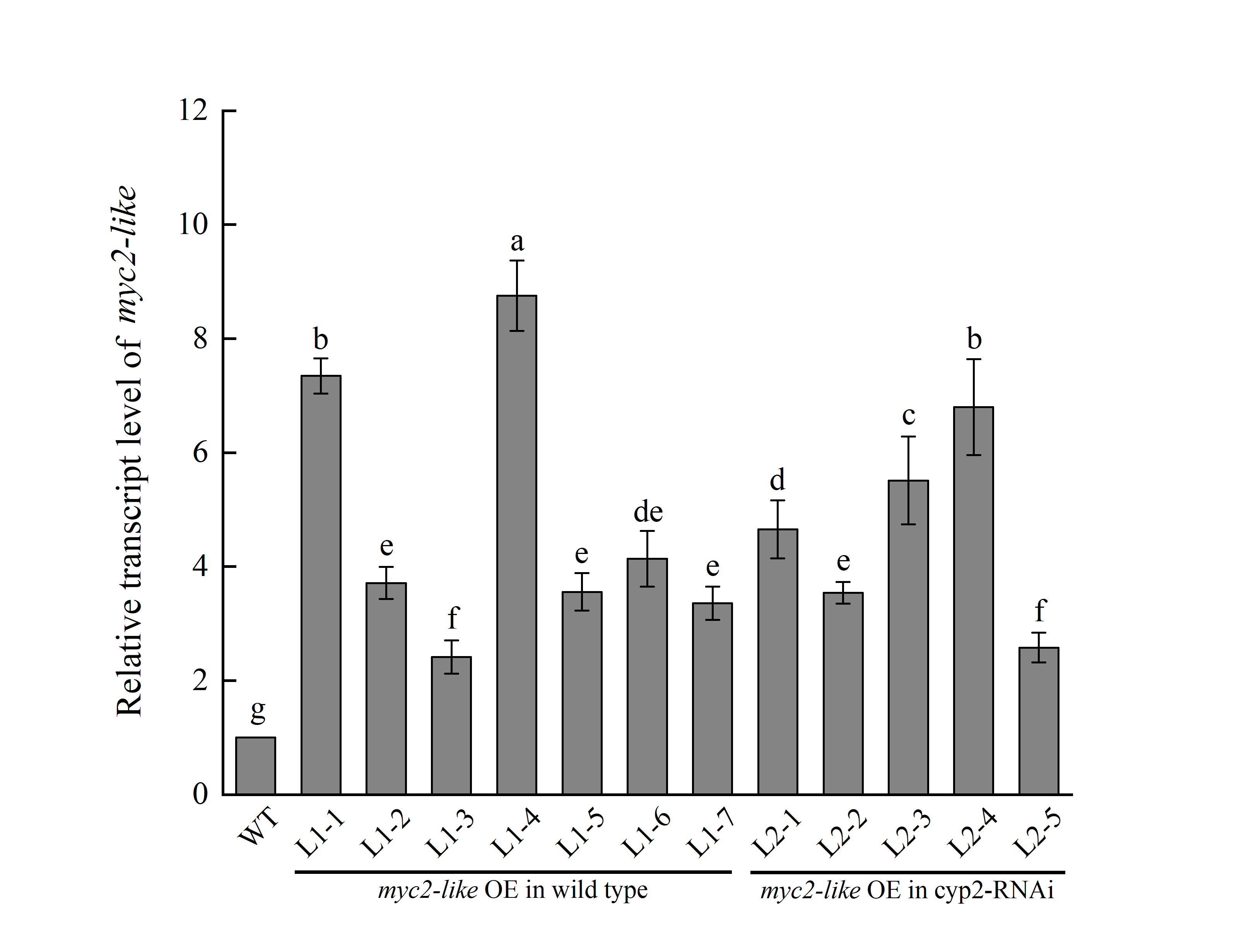 Supplementary Figure S7: Relative transcript level of myc2-like in the wild type, myc2-like overexpression in wild type and myc2-like overexpression in cyp2 RNAi. WT: wild type; L1-1, L1-2, L1-3, L1-4, L1-5, L1-6, L1-7: myc2-like overexpression (OE) in wild type; L2-1, L2-2, L2-3, L2-4, L2-5: Independent myc2-like overexpression (OE) in cyp2- RNAi. Values represent means and followed by different letters are significantly different (P≤0.05) by the least significant difference test. Error bars represent SD.PrimersOsCYP2 promoter FPCGCGGATCCAACCGTAAAAAAGCCATGATOsCYP2 promoter RPGGAAGATCTCTAGGGTTTTGCGAATTTCp62 sense strand for Y1HAGCTTCACGTGCp62 antisense strand for Y1HTCGAGCACGTGAp63 sense strand for Y1HAGCTTCTCGCGCp63 antisense strand for Y1HTCGAGCGCGAGAp62 sense strand for EMSAGGGTCACGTGCATCp62 antisense strand for EMSAGATGCACGTGACCCp63 sense strand for EMSAGGGTCTCGCGCATCp63 antisense strand for EMSAGATGCGCGAGACCCMyc2-like FP for EMSACGGAATTCATGAACCTTTGGACGGACGAMyc2-like RP for EMSACCAAGCTTCCGGGCGGCGGTGCCAGGCTMyc2-like FP for overexpressionTCACCCGGGATGAACCTTTGGACGGACGAMyc2-like RP for overexpressionTCACCCGGGTAGAGTTGAGTTACCGGGCGActin FPGACCTTGCTGGGCGTGATActin RPGTCATAGTCCAGGGCGATGTMyc2-like FP for qPCRAGTGGTTCTTCCTCGTCTCCMyc2-like RP for qPCRAGGTTGAAGAGGGCGCGGATTypesElementsNo.Core sequencePosition cCE aTATA box1TATAAAT-736 (－)CE aTATA box1TATATAA-790 (＋)CE aTATA box4TTATTT-751 (＋), -813 (＋), -866 (＋), -1035 (－)CE aTATA box1TATTTAA-34 (＋)CE aCAAT box5CAAT-204 (－), -669 (－), -711(－), -843 (－), -938 (－)CE aGATA box8GATA-401 (－), -520 (－), -543 (－), -836 (＋), -985 (－), -1026 (－), -1050 (－), -1055 (＋)IE bABRE2CACGTG-86 (＋), -182 (＋)IE bMYBR3TAACCA-110 (－), -142 (－), -153 (＋)，IE bMYBR5CGGTT-25 (－), -331 (－), -526 (－), -893 (＋), -1068 (－)IE bMYBR3CCAACC-45 (－), -337 (＋), -391 (＋)